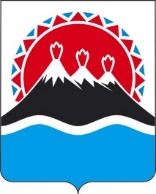 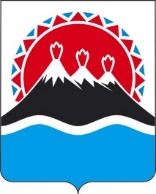 РЕГИОНАЛЬНАЯ СЛУЖБАПО ТАРИФАМ И ЦЕНАМ КАМЧАТСКОГО КРАЯПОСТАНОВЛЕНИЕВ соответствии с Федеральным законом от 07.12.2011 № 416-ФЗ 
«О водоснабжении и водоотведении», постановлением Правительства Российской Федерации от 13.05.2013 № 406 «О государственном регулировании тарифов в сфере водоснабжения и водоотведения», приказом ФСТ России от 27.12.2013 № 1746-э «Об утверждении Методических указаний по расчету регулируемых тарифов в сфере водоснабжения и водоотведения», Законом Камчатского края от 22.11.2022 № 155 «О краевом бюджете на 2023 год и на плановый период 2024 и 2025 годов», постановлением Правительства Камчатского края от 07.04.2023 № 204-П «Об утверждении Положения о Региональной службе по тарифам и ценам Камчатского края», протоколом Правления Региональной службы по тарифам и ценам Камчатского края от ХХ.12.2023 № ХХХПОСТАНОВЛЯЮ:Внести в постановления Региональной службы по тарифам и ценам Камчатского края от 22.11.2023 № 175-Н «Об утверждении тарифов на питьевую воду (питьевое водоснабжение) и водоотведение «АО «Оссора» потребителям в городском поселении «поселок Оссора» Карагинского муниципального района Камчатского края на 2024-2028 годы» следующие изменения:в наименовании, по тексту и в приложениях слова «городском» заменить словами «сельском»;приложения 5, 6 изложить в редакции согласно приложениям 1, 2 к настоящему постановлению.Настоящее постановление вступает в силу с 1 января 2024 года.Приложение 1 к постановлению Региональной службы по тарифам и ценам Камчатского краяот ХХ.12.2023 № ХХХ-Н«Приложение 5к постановлению Региональной службыпо тарифам и ценам Камчатского края от 22.11.2023 № 175-НТарифы на питьевую воду (питьевое водоснабжение) «АО Оссора» потребителям сельского поселения «поселок Оссора» Карагинского муниципального районаЭкономически обоснованные тарифы для потребителей Льготные тарифы для населения и исполнителей коммунальных услуг для населения (с НДС)».Приложение 2 к постановлению Региональной службы по тарифам и ценам Камчатского краяот ХХ.12.2023 № ХХХ-Н«Приложение 6к постановлению Региональной службыпо тарифам и ценам Камчатского края от 22.11.2023 № 175-НТарифы на водоотведение «АО Оссора» потребителям сельского поселения «поселок Оссора» Карагинского муниципального районаЭкономически обоснованные тарифы для потребителей Льготные тарифы для населения и исполнителей коммунальных услуг для населения (с НДС)».[Дата регистрации] № [Номер документа]г. Петропавловск-КамчатскийО внесении изменений в постановление Региональной службы по тарифам и ценам Камчатского края от 22.11.2023 № 175-Н «Об утверждении тарифов на питьевую воду (питьевое водоснабжение) и водоотведение «АО «Оссора» потребителям в городском поселении «поселок Оссора» Карагинского муниципального района Камчатского края на 2024-2028 годы»Руководитель[горизонтальный штамп подписи 1]М.В. Лопатникова№ п/пГод (период) Тарифы на питьевую воду (питьевое водоснабжение), руб./куб.мТарифы на питьевую воду (питьевое водоснабжение), руб./куб.м№ п/пГод (период) без НДСс НДС1.01.01.2024-30.06.2024146,54175,851.01.07.2024-31.12.2024163,89196,672.01.01.2025-30.06.2025163,89196,672.01.07.2025-31.12.2025174,34209,213.01.01.2026-30.06.2026174,34209,213.01.07.2026-31.12.2026177,71213,25401.01.2027-30.06.2027176,42211,70401.07.2027-31.12.2027166,20199,44501.01.2028-30.06.2028166,20199,44501.07.2028-31.12.2028167,85201,42№ п/пГод (период) Тарифы на питьевую воду (питьевое водоснабжение), руб./куб.м1.01.01.2024-30.06.202490,001.01.07.2024-31.12.202490,00№ п/пГод (период) Тарифы на водоотведение, руб./куб.мТарифы на водоотведение, руб./куб.м№ п/пГод (период) без НДСс НДС1.01.01.2024-30.06.2024138,16165,791.01.07.2024-31.12.2024179,23215,082.01.01.2025-30.06.2025179,23215,082.01.07.2025-31.12.2025192,52231,023.01.01.2026-30.06.2026192,52231,023.01.07.2026-31.12.2026192,80231,36401.01.2027-30.06.2027192,80231,36401.07.2027-31.12.2027203,05243,66501.01.2028-30.06.2028203,05243,66501.07.2028-31.12.2028203,72244,46№ п/пГод (период) Тарифы на водоотведение, руб./куб.м1.01.01.2024-30.06.2024100,001.01.07.2024-31.12.2024100,00